Forming Tag Questions for Statements with Auxiliary Verbs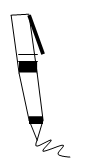       Activity 2		A. Notice that each statement below has an auxiliary verb. Complete the given tag question by supplying the missing comma and the correct verb.1.   Indoor air pollution can be combated   ___________ it?2.   You are not thinking of the answer  ____________ you?3.   Nature will provide the cure  ______________ it?4.   Plants will do it  ______________ they?5.   Houseplant can improve indoor air quality  ____________ it?6.   Many don’t know it  ___________ they?7.   My sister doesn’t know it  _______________ she?8.   We should tell others about houseplants  ____________ we?9.   Plants can act as lungs and kidneys of building  __________ they?10. People must strive for clean air  __________ they?B. This time, the verb is already given. Just supply the correct pronoun and the missing question mark.1.   Toxins are gathered by plants, aren’t  ________2.   They are transformed into a source of food for the plant, aren’t ________3.   Moisture in the soil and around pots can lead to molds, can’t ________4.   Some molds have limited the use of plants as cleaners, haven’t _________5.   Some housewives do not know how to prevent them, do ________6.   We should not just stand here, should _________7.   Allergens and pollens can be harmful to people with respiratory problems, can’t ________8.   Soil-free pebbles can be used to grow plants in water, can’t _______9.   Gravel can be used to cover the top of the soil, can’t’ ________10. We must think of other ways, mustn’t __________C. Write the complete tag question for each of the following statements. Be reminded of the correct punctuation marks to use.1.   Plants should have well-draining containers  _______________2.   You can’t let plants sit in water without adverse effects _______________3.   Plant lovers don’t let them dry out _____________4.   Grouping plants will increase humidity ______________5.   Pebbles can keep the surroundings humid _________________Forming Tag Questions for Statements with Non-Be Verbs      Activity 3		A. Notice that each statement below has a Non-Be for its verb. Complete the given tag question by supplying the missing comma and the correct verb.1.    Plants clean indoor air in two ways  ___________ they?2.    I know one of them  ______________ I?3.    You heard of the other   ______________ you?4.    They absorb pollutants into their leaves   ____________ they?5.    The leaves transmit the toxins to their roots  __________ they?6.    Plants emit water vapors   ___________ they?7.  Vapors create pumping action to pull dirty  air down around the roots  ___________ they?8.  Research shows that plant-filled rooms contain 50-60 percent fewer airborne molds and bacteria   ___________ it?9.    Rooms without plants have more airborne molds and bacteria  _________ they?10. Studies show that plants suck these chemical pollutants out of the air  _________ they?B. This time the verb is already given. Just supply the correct pronoun and the missing question mark.1.  Indoor air needs cleaning, doesn’t ___________2.  It contains pollutants, doesn’t ____________3.  Last year, air in this room contained toxins, didn’t ___________4.  Pollutants include formaldehyde, benzene, xylene, and ammonia, don’t ________5.   They adversely affect man’s health, don’t ___________6.   They cause a number of ailments, don’t __________7.   Asthma killed young patients the other year, didn’t __________8.   Some plants emit allergen and pollen, don’t ___________9.   A lot of employees reportedly got sick because of allergens, didn’t _________10. Allergens also kill, don’t ___________C. Write the complete tag question for each of the following statements.1.   In this office, an employee needs a personal breathing zone _______________2.   In his home, one easily finds a personal breathing zone _______________3.   This area measures six to eight cubit feet ________________4.   You spend several hours there _______________5. Last year, I had no personal breathing zone ___________________      Activity 4		Imagine that you are with a friend watching the scenic spot shown in the picture. Have a tag question for each statement you would like to tell him/her. Write your statements and tag questions in the space provided for your answers.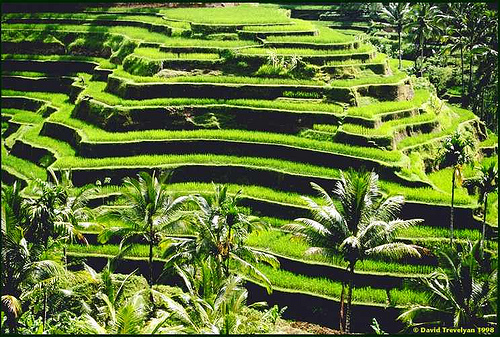 1.   __________________________________________________________________2.   __________________________________________________________________3.   __________________________________________________________________4.   __________________________________________________________________5.   __________________________________________________________________6.   __________________________________________________________________7.   _________________________________________________________________8.   _________________________________________________________________9.   _________________________________________________________________10. _________________________________________________________________WH-QUESTIONS	Identifying Kinds of Sentences        Activity 1		The underlined part in each statement is the subject. Replace it with a correct question work (who, what, or which) and change the end punctuation to a question mark. Use the space provided for your wh-question transform.1.   Rabies  is caused by a virus.       __________________________________________________________________2.    This virus is described as “neurotropic”       __________________________________________________________________3.   This virus is attracted to nerve tissues.      __________________________________________________________________4.   The Rabies Control Program of the Development of Health is keeping track of rabies cases.       __________________________________________________________________5.    The saliva of dogs is believed to have curative properties.       __________________________________________________________________6.    Believers of this should be careful.       __________________________________________________________________7.    Their saliva may be dangerous to humans.       __________________________________________________________________8.    Pets should not be allowed to lick wounds of humans.       __________________________________________________________________9.    Dog owners are advised to have their pets immunized.       __________________________________________________________________10.  Their pets should undergo immunization.       __________________________________________________________________11.  Rabies is an acute and fatal viral infection of the brain caused by a bite or scratch of a rabid animal.       __________________________________________________________________12.   Rabies is a killer disease.         __________________________________________________________________13.   It is one of our country’s top killer diseases.         _________________________________________________________________14.   As of year 2000, the Philippines is the fourth among countries with highest cases of rabies.        __________________________________________________________________15.   India is the first.	 __________________________________________________________________16.   Sri Lanka is the second.	__________________________________________________________________17.  Thailand is the third.	__________________________________________________________________18.   I am afraid of rabies.	__________________________________________________________________19.  My friends are also afraid of it.	__________________________________________________________________20.  It caused the death of one of our neighbors.	__________________________________________________________________21.  Memory plays an important role in man’s life.	__________________________________________________________________22.  A memory comes from actions we take to store, remember and use information.	__________________________________________________________________23.  Our memory needs to be improved.	__________________________________________________________________24.  It takes concentration to retain facts.	__________________________________________________________________25.  We usually forget something due to lack of concentration.	__________________________________________________________________26.  We sometimes condemn our memory.	__________________________________________________________________27.  My friend once blamed her memory.	__________________________________________________________________28.  Actually, she forgot to concentrate.	__________________________________________________________________29.  Worries made her forgetful.	__________________________________________________________________30.  Her parents said she wasn’t like that before.	__________________________________________________________________When the Desired Answer is Not the Subject      Activity 2		Below are statements with underlined parts, which are the expected answer when these sentences are changed into questions. Use the following notes in transforming the statements into questions:	a. change the statement to a yes-no question;	b. replace the underlined with the correct question word;	c. put the question word at the beginning; and	d. make other necessary changes (most likely in capitalization).Be reminded that you can use the words who, whom, whose, what, which, when, where, why, or how (including how often, how small, how big, how long, how many, how much …)1.   We must take care of our pets. 	a. ________________________________________________________________	b. ________________________________________________________________	c. ________________________________________________________________	d. ________________________________________________________________2.    Immunization can save the lives of animals and humans. 	a. ________________________________________________________________	b. ________________________________________________________________	c. ________________________________________________________________	d. ________________________________________________________________	3.   Humans can be carriers of rabies when bitten by rapid animals.	a. ________________________________________________________________	b. ________________________________________________________________	c. ________________________________________________________________	d. ________________________________________________________________4.    No one should die because life is important.	a. ________________________________________________________________	b. ________________________________________________________________	c. ________________________________________________________________	d. ________________________________________________________________5.   The Anti-Rabies Program of DOH should succeed in our region.	a. ________________________________________________________________	b. ________________________________________________________________	c. ________________________________________________________________	d. ________________________________________________________________6.   We can make the Philippines a rabies-free society.	a. ________________________________________________________________	b. ________________________________________________________________	c. ________________________________________________________________	d. ________________________________________________________________7.    We can start now.	a. ________________________________________________________________	b. ________________________________________________________________	c. ________________________________________________________________	d. ________________________________________________________________8.    Two of our relatives were victimized in 1999.	a. ________________________________________________________________	b. ________________________________________________________________	c. ________________________________________________________________	d. ________________________________________________________________9.   Dogs are not the only carriers of rabies.	a. ________________________________________________________________	b. ________________________________________________________________	c. ________________________________________________________________	d. ________________________________________________________________10.  The main carriers are bats.	a. ________________________________________________________________	b. ________________________________________________________________	c. ________________________________________________________________	d. ________________________________________________________________11.  Many don’t know that cattle, cats, swine and monkeys are also carriers of rabies.	a. ________________________________________________________________	b. ________________________________________________________________	c. ________________________________________________________________	d. ________________________________________________________________12.   It is extremely rare in squirrels, rats and mice.	a. ________________________________________________________________	b. ________________________________________________________________	c. ________________________________________________________________	d. ________________________________________________________________13.  A wise individual focuses on an information for at least eight seconds.	a. ________________________________________________________________	b. ________________________________________________________________	c. ________________________________________________________________	d. ________________________________________________________________14.  This helps improve our memory.	a. ________________________________________________________________	b. ________________________________________________________________	c. ________________________________________________________________	d. ________________________________________________________________15.  Forgetting happens fast.	a. ________________________________________________________________	b. ________________________________________________________________	c. ________________________________________________________________	d. ________________________________________________________________16.  Facts tend to fade from memories soon after we learn them.	a. ________________________________________________________________	b. ________________________________________________________________	c. ________________________________________________________________	d. ________________________________________________________________17.  You forget 60 percent of what you learned within three years.	a. ________________________________________________________________	b. ________________________________________________________________	c. ________________________________________________________________	d. ________________________________________________________________18.  Exercise enhances your mental capabilities. 	a. ________________________________________________________________	b. ________________________________________________________________	c. ________________________________________________________________	d. ________________________________________________________________19.  New things and experiences sharpen a healthy mind.	a. ________________________________________________________________	b. ________________________________________________________________	c. ________________________________________________________________	d. ________________________________________________________________20.  We should engage in relaxing activities at least once a week.	a. ________________________________________________________________	b. ________________________________________________________________	c. ________________________________________________________________	d. ________________________________________________________________